ТЕРРИТОРИАЛЬНАЯ ИЗБИРАТЕЛЬНАЯ  КОМИССИЯг. КАРАБУЛАКП О С Т А Н О В Л Е Н И Е19 июля 2019 г.	                                                                                       №57/118-4					    г. КарабулакОб утверждении формы протокола об итогах сбора подписей избирателей в поддержку выдвижения списка  кандидатов и формы списка лиц, осуществлявших сбор подписей на выборах  депутатов Городского совета муниципального образования «Городской округ город Карабулак» четвертого созываВ соответствии с пунктами 15 и 16 статьи 37 Федерального закона 
«Об основных гарантиях избирательных прав и права на участие в референдуме граждан Российской Федерации», статьями 10 и 16 Закона Республики Ингушетия «О системе избирательных комиссий в Республике Ингушетия», статьей 71 Закона Республики Ингушетия «О муниципальных выборах в Республике Ингушетия»  территориальная избирательная комиссия г. Карабулак  постановляет:Утвердить форму протокола об итогах сбора подписей избирателей в поддержку выдвижения кандидатов в депутаты Городского совета депутатов муниципального образования «Городской округ город Карабулак» четвертого созыва (приложение №1).Утвердить форму списка лиц, осуществлявших сбор подписей избирателей в поддержку выдвижения списка кандидатов в депутаты Городского совета депутатов муниципального образования «Городской округ город Карабулак» (приложение №2).Разместить настоящее постановление в разделе  территориальной избирательной комиссии  г. Карабулак на официальном сайте администрации г. Карабулак  в информационно-телекоммуникационной сети «Интернет». Контроль за выполнением пункта 3 настоящего решения возложить на секретаря территориальной избирательной комиссии г. Карабулак Плиева С.И. ПРОТОКОЛоб итогах сбора подписей избирателей в поддержку выдвижения(наименование избирательного объединения)списка кандидатов в депутаты Городского совета депутатов муниципального образования «Городской округ город Карабулак»  четвертого созываПриложение: настоящий протокол на электронном носителе (USB Flash Drive).ДатаМППримечания. 1. Протокол представляется на бумажном носителе и в машиночитаемом виде (файл в формате .doc или .rtf с именем Protokol). При заполнении таблицы не следует объединять или разделять ее графы.2. В итоговой строке таблицы указываются соответственно: общее количество папок, листов, подписей (кроме исключенных (вычеркнутых).    3. Протокол набирается шрифтом «Times New Roman», размер шрифта – не менее 12.СПИСОКлиц, осуществлявших сбор подписей избирателей в поддержку выдвижения списка кандидатов в депутаты Городского совета депутатов муниципального образования «Городской округ город Карабулак»  четвертого созыва, выдвинутого(наименование избирательного объединения)(наименование района, города, на территории которого осуществлялся сбор подписей избирателей)Председательтерриториальной избирательной комиссии г. Карабулак                                     А.М.АмхадовСекретарьтерриториальной избирательной комиссии г. КарабулакС.И.ПлиевПриложение №1 к Постановлению территориальной избирательной комиссии        г. Карабулак от 19.07.2019 г. №57/118-4№ п/пНомер папкиКоличество листовЗаявленное количество подписей избирателей1234ИтогоИтогоИтогоУполномоченный представитель избирательного объединения(подпись)(инициалы, фамилия)Приложение №2 к Постановлению территориальной избирательной комиссии        г. Карабулак от «___» ____ 2019 г. №____№ п/пФамилия, имя, отчествоДата рожденияАдрес места жительстваВид 
документаСерия 
документаНомер 
документаДата выдачи документаНаименование или код органа, выдавшего документПодпись12345678910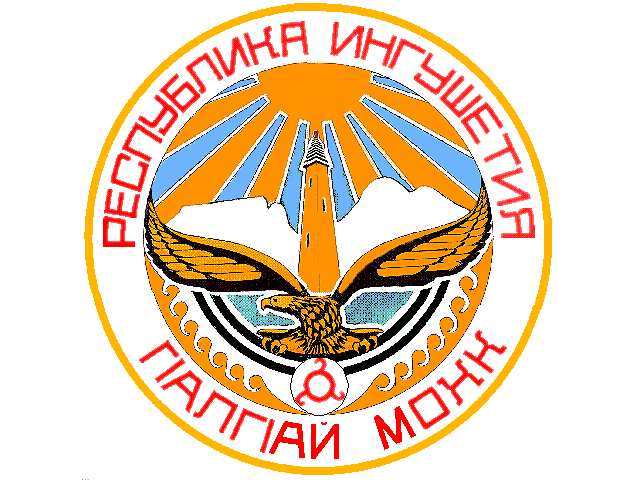 